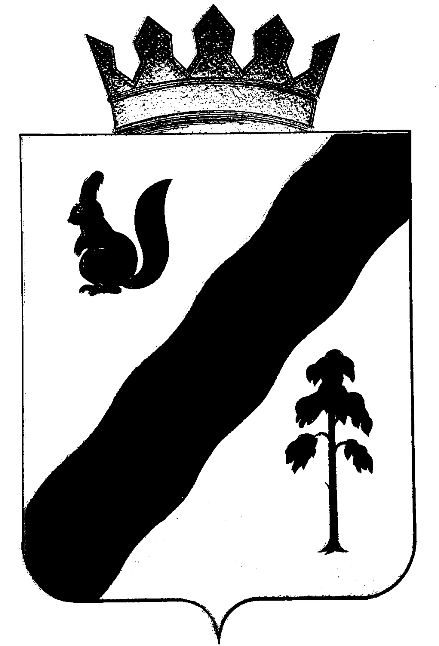 АДМИНИСТРАЦИЯГайнского муниципального районаПОСТАНОВЛЕНИЕОб утверждении административногорегламента по предоставлению муниципальной услуги  "Признание  молодых семей участниками программы "Обеспечение жильем молодых семей" и выдача Свидетельства  на получение социальной выплаты для улучшения жилищных условий"В целях реализации требований пункта 1 части 1 статьи 6, части 1 статьи 12 Федерального закона от 27 июля 2010 года № 210-ФЗ "Об организации предоставления государственных и муниципальных услуг", руководствуясь Порядком разработки и утверждения административных регламентов предоставления муниципальных услуг Гайнского муниципального района, утвержденным Постановлением главы администрации Гайнского муниципального района от 14 июня 2012 года      № 293 "Об утверждении Порядка разработки и утверждения административных регламентов предоставления муниципальных услуг Гайнского муниципального района", администрация Гайнского муниципального района ПОСТАНОВЛЯЕТ:1. Утвердить прилагаемый Административный регламент предоставления муниципальной услуги "Признание  молодых семей участниками программы "Обеспечение жильем молодых семей" и выдача Свидетельства  на получение социальной выплаты для улучшения жилищных условий".2. Специалисту администрации района, назначенным ответственным за реализацию программы, обеспечить исполнение Административного регламента предоставления муниципальной услуги "Признание молодых семей участниками "Обеспечение жильем молодых семей" и выдача Свидетельства на получение социальной выплаты для улучшения жилищных условий".       3. Настоящее постановление вступает в силу со дня подписания и подлежит опубликованию на официальном сайте Гайнского муниципального района Пермского края www.gainy.ru.            4. Контроль за исполнением настоящего постановления возложить на заместителя главы района по социальной политике Л.С. Леонтьеву.Глава муниципального района – глава администрации Гайнского муниципального района                                                     В.В. ИсаевУТВЕРЖДЕНПостановлениемадминистрации Гайнского муниципального районаот 09.09.2013 №407АДМИНИСТРАТИВНЫЙ РЕГЛАМЕНТПРЕДОСТАВЛЕНИЯ МУНИЦИПАЛЬНОЙ УСЛУГИ "ПРИЗНАНИЕ МОЛОДЫХ СЕМЕЙ УЧАСТНИКАМИ  ПРОГРАММЫ "ОБЕСПЕЧЕНИЕ ЖИЛЬЕМ МОЛОДЫХ СЕМЕЙ" И ВЫДАЧА СВИДЕТЕЛЬСТВА НА ПОЛУЧЕНИЕ СОЦИАЛЬНОЙ ВЫПЛАТЫ ДЛЯ УЛУЧШЕНИЯ ЖИЛИЩНЫХ УСЛОВИЙ"I. Общие положенияНаименование административного регламента предоставлениямуниципальной услуги1. Административный регламент предоставления муниципальной услуги "Признание  молодых семей участниками программы "Обеспечение жильем молодых семей" и выдача Свидетельства  на получение социальной выплаты для улучшения жилищных условий" (далее - Административный регламент) разработан в условиях повышения качества исполнения и доступности предоставления муниципальной услуги, создания комфортных условий для потребителей муниципальной услуги, определяет порядок, сроки и последовательность действий (административных процедур) при оказании муниципальной услуги.Круг заявителей2. В качестве заявителей могут выступать молодые семьи (далее - заявитель), отвечающие следующим условиям:семьи, зарегистрировавшие брак в установленном порядке, при условии, что оба супруга не достигли 35-летнего возраста (включительно), а также неполные семьи, состоящие из одного родителя в возрасте до 35 лет (включительно) и одного и(или) более несовершеннолетних детей;все члены семьи имеют гражданство Российской Федерации и постоянно проживают (зарегистрированы) на территории Гайнского муниципального района Пермского края;семьи, признанные нуждающимися в улучшении жилищных условий. Под нуждающимися в улучшении жилищных условий понимаются молодые семьи, поставленные на учет в качестве нуждающихся в улучшении жилищных условий до 1 марта 2005 года, а также молодые семьи, признанные органами местного самоуправления сельских поселений по месту их постоянного жительства нуждающимися в улучшении жилищных условий после 1 марта 2005 года по тем же основаниям, которые установлены статьей 51 Жилищного кодекса Российской Федерации для признания граждан нуждающимися в жилых помещениях, предоставляемых по договорам социального найма, вне зависимости от того, поставлены ли они на учет в качестве нуждающихся в жилых помещениях;семьи, имеющие достаточные доходы либо иные денежные средства для оплаты расчетной (средней) стоимости жилья в части, превышающей размер предоставляемой социальной выплаты. Молодая семья признается имеющей достаточные денежные средства в случае, если подтвержденные денежные средства или возможность их привлечения больше или равны расчетной (средней) стоимости жилья в части, превышающей размер предоставляемой социальной выплаты.Информация о месте нахождения и графике работы органа,предоставляющего муниципальную услугу, а также о другихгосударственных и муниципальных органах и организациях,обращение в которые необходимо для предоставлениямуниципальной услуги3. Предоставление муниципальной услуги осуществляется администрацией Гайнского муниципального района расположенной по адресу: 619650, п. Гайны, ул. Кашина, 41 и организуется главным специалистом по социальной политике администрации района (далее - специалист администрации района).4. График работы:понедельник-пятница - с 09.00 до 17.12 ч., суббота, воскресенье - выходные дни.5. Прием граждан специалистом администрации района осуществляется в приемные дни: понедельник, среда, пятница - с 09-30 до 16.30, перерыв на обед - с 13.00 до 14-00 часов.Прием документов осуществляется понедельник, среда, пятница - с 09-30 до 16.30, перерыв на обед - с 13.00 до 14-00 часов.6. Консультации по вопросам получения услуги предоставляются главным специалистом по социальной политике администрации Гайнского муниципального района (далее - специалист администрации района).Первичная консультация для молодых семей проводится каждый понедельник, среду с 09-30 до 13-00 часов.Информация о месте нахождения, графике работы организаций, обращение в которые необходимо для предоставления муниципальной услуги, приводится в приложении 1 к настоящему Административному регламенту.Справочные телефоны органа, предоставляющего муниципальнуюуслугу, а также других государственных и муниципальныхорганов и организаций, обращение в которые необходимодля предоставления муниципальной услуги7. Муниципальная услуга предоставляется главным специалистом по социальной политике администрации района, телефон отдела: (34245) 2-19-62, факс: 2-13-54.При предоставлении муниципальной услуги главным специалистом по социальной политике администрации района осуществляет межведомственное и(или) межуровневое взаимодействие с органами, предоставляющими государственные и муниципальные услуги (приложение 1 к настоящему Административному регламенту).Адреса электронной почты, официальных сайтов органа,предоставляющего муниципальную услугу,в информационно-телекоммуникационной сети "Интернет",содержащих информацию о предоставлении муниципальнойуслуги, а также других государственных и муниципальныхорганов и организаций, обращение в которые необходимодля предоставления муниципальной услуги8. Адрес электронной почты администрации Гайнского муниципального района: gainy_adm@mail.ru; специалиста администрации района: socsferagainy@yandex.ru.9. Официальный сайт Гайнского муниципального района: www.gainy.ru10. Информация о порядке предоставления муниципальной услуги размещается на:Едином портале государственных и муниципальных услуг (функций): www.gosuslugi.ru;Портале государственных и муниципальных услуг Пермского края: www.gosuslugi.permkrai.ru.II. Стандарт предоставления муниципальной услуги.Наименование муниципальной услуги11. Признание  молодых семей участниками программы "Обеспечение жильем молодых семей" и выдача Свидетельства  на получение социальной выплаты для улучшения жилищных условий.Наименование органа, предоставляющего муниципальную услугу12. Уполномоченным органом, предоставляющим муниципальную услугу «Признание  молодых семей участниками программы "Обеспечение жильем молодых семей" и выдача Свидетельства  на получение социальной выплаты для улучшения жилищных  условий»  является администрация Гайнского муниципального района.Результат предоставления муниципальной услуги13. Результатом предоставления муниципальной услуги является:13.1. Признание молодых семей участниками программы "Обеспечение жильем молодых семей" и последующая выдача заявителю свидетельства, удостоверяющего право заявителя на получение социальной выплаты для улучшения жилищных условий.13.2. Отказ в признании молодых семей  участниками программы  "Обеспечение жильем молодых семей".Срок предоставления муниципальной услуги14. Признание молодых семей участниками  программы "Обеспечение жильем молодых семей" осуществляется в течение 10 рабочих дней со дня предоставления молодой семьей полного пакета документов.15. Срок выдачи свидетельства, удостоверяющего право заявителя на получение социальной выплаты для приобретения (строительства) отдельного жилого помещения, зависит от порядкового номера молодой семьи в списке молодых семей - претендентов на получение социальной выплаты в планируемом году и финансирования на соответствующий год.Правовые основания для предоставления муниципальной услуги16. Предоставление услуги осуществляется в соответствии со следующими нормативными правовыми актами:16.1. Конституция Российской Федерации.16.2. Федеральный закон от 06.10.2003 N 131-ФЗ "Об общих принципах организации местного самоуправления в Российской Федерации".16.3. Федеральный закон от 27.07.2010 № 210-ФЗ "Об организации предоставления государственных и муниципальных услуг".16.4. Постановление Правительства Российской Федерации от 17.12.2010 № 1050 "О федеральной целевой программе "Жилище" на 2011-2015 годы".16.5. Постановление Правительства Пермского края от 30.12.2010 № 1119-п "Об утверждении долгосрочной целевой программы "Обеспечение жильем молодых семей в Пермском крае на 2011-2015 годы».16.6. Устав Гайнского муниципального района, утвержден решением Земским Собранием Гайнского муниципального района от____________?16.7. Постановление глав Гайнского муниципального района "Об утверждении районной целевой программы «Обеспечение жильем молодых семей в Гайнском муниципальном районе на 2011-2015 годы» от 21.01.2011 №14.Исчерпывающий перечень документов, необходимыхв соответствии с законодательными или иными нормативнымиправовыми актами для предоставления муниципальной услугис разделением на документы и информацию, которую заявительдолжен представить самостоятельно, и документы, которыезаявитель вправе представить по собственной инициативе,так как они подлежат представлению в рамкахмежведомственного информационного взаимодействия17. Для предоставления муниципальной услуги заявитель должен представить самостоятельно:17.1. заявление на участие в Программе в двух экземплярах (приложение 3 к настоящему Административному регламенту) - форма заполняется собственноручно.17.2. заявление о согласии на получение социальной выплаты за счет средств краевого бюджета в размере 10 процентов расчетной (средней) стоимости жилья или об отказе на получение такой социальной выплаты (приложение 6 к настоящему Административному регламенту);17.3. документы, удостоверяющие личность каждого члена семьи;17.4. согласие всех совершеннолетних членов семьи на обработку персональных данных в соответствии со статьей 9 Федерального закона от 27.07.2006 N 152-ФЗ "О персональных данных" (приложение 4 к настоящему Административному регламенту);17.5. документы, подтверждающие признание молодой семьи имеющей достаточные доходы либо иные денежные средства для оплаты расчетной (средней) стоимости жилья в части, превышающей размер предоставляемой социальной выплаты (может быть представлен один или несколько из перечисленных документов):17.5.1. копия лицевого (финансового) счета молодой семьи, выданная организацией, в которой открыт данный счет;17.5.2. копия лицевого (финансового) счета родителей или других родственников, выданная организацией, в которой открыт данный счет, и заявление родителей или других родственников о спонсорстве, заверенное в нотариальном порядке;17.5.3. предварительный кредитный договор с банком или справка о максимально возможной сумме кредита;17.5.4. документ, определяющий оценочную стоимость собственного жилья молодой семьи, а также иного имущества;17.5.5. документ, определяющий оценочную стоимость собственного жилья родителей или других лиц, а также иного имущества, и их заявление о спонсорстве, заверенное в нотариальном порядке;17.5.6. иные документы, подтверждающие наличие суммы денежных средств или возможности ее привлечения в качестве заемных средств;17.6. для предоставления муниципальной услуги заявитель вправе представить по собственной инициативе, так как они подлежат представлению в рамках межведомственного информационного взаимодействия:17.6.1. документ, подтверждающий признание молодой семьи нуждающейся в улучшении жилищных условий.Исчерпывающий перечень оснований для отказа в приемедокументов, необходимых для предоставлениямуниципальной услуги18. Основанием для отказа в приеме документов, необходимых для предоставления муниципальной услуги по признанию молодых семей нуждающимися в улучшении жилищных условий, является обращение заявителя в уполномоченный орган не по месту своего жительства.Исчерпывающий перечень оснований для отказав предоставлении муниципальной услуги19. Основаниями для отказа в предоставлении муниципальной услуги являются:19.1. Основаниями для отказа в постановке на учет молодых семей по программе "Обеспечение жильем молодых семей" являются:19.1.1. несоответствие молодой семьи требованиям Программы;19.1.2. непредставление или представление не в полном объеме документов, предусмотренных пунктом 17 настоящего Административного регламента;19.1.3. недостоверность сведений, содержащихся в представленных документах;19.1.4. ранее реализованное право на улучшение жилищных условий с использованием социальной выплаты или иной формы государственной поддержки за счет средств федерального и(или) краевого бюджетов.19.2. Основаниями для отказа в выдаче свидетельства являются:19.2.1. непредставление необходимых документов для получения свидетельства в течение 1 месяца со дня уведомления о необходимости представления таких документов, непредставление или представление не в полном объеме указанных документов;19.2.2. недостоверность сведений, содержащихся в представленных документах;19.2.3. несоответствие приобретенного (построенного) с помощью заемных средств жилого помещения требованиям Программы.Размер платы, взимаемой с заявителя при предоставлениимуниципальной услуги, и способы ее взимания в случаях,предусмотренных федеральными законами, принимаемымив соответствии с ними иными нормативными правовыми актамиРоссийской Федерации, нормативными правовыми актамиПермского края, органов местного самоуправления20. Муниципальная услуга предоставляется заявителям на бесплатной основе.Максимальный срок ожидания в очереди при подаче запросао предоставлении муниципальной услуги и при получениирезультата предоставления муниципальной услуги21. Максимальный срок ожидания в очереди для подачи необходимого пакета документов потребителем услуги и при получении результатов не должен превышать 15 минут.Срок регистрации запроса заявителя о предоставлениимуниципальной услуги22. Заявление на участие в Программе регистрируется специалистом администрации района в день его поступления в журнале регистрации заявлений молодых семей (приложение 6 к настоящему Административному регламенту).Показатели доступности и качества муниципальной услуги23. Показателями доступности предоставления муниципальной услуги являются:23.1. Возможность обращения граждан за консультацией в любое удобное для них время в рамках графика работы специалиста администрации района.23.2. Возможность получения по телефону информации о стадии исполнения муниципальной услуги.24. Качественное предоставление услуги характеризуют:24.1. отсутствие жалоб на действия (бездействие) сотрудников учреждения;24.2. отсутствие жалоб на некорректное, невнимательное отношение сотрудников к заявителям.Требования к помещениям, в которых предоставляютсямуниципальные услуги, к залу ожидания, местам заполнениязапросов о предоставлении муниципальной услуги,информационным стендам с образцами их заполнения и перечнемдокументов, необходимых для предоставления каждоймуниципальной услуги25. В местах ожидания и приема (в фойе) устанавливаются стулья (кресельные секции, кресла) для заявителей, выделяется место для оформления документов, оборудованное письменным столом, канцелярскими принадлежностями.Информационные материалы (стенды) находятся в месте, где обеспечивается беспрепятственный подход к ним. Размещаются материалы на уровне глаз человека среднего роста.Тексты информационных материалов печатаются удобным для чтения шрифтом, без исправлений, наиболее важные места выделяются (подчеркиваются).Кабинет приема заявителей оборудован информационными табличками (вывесками) с указанием: фамилии, имени, отчества и должности специалиста администрации района, осуществляющего прием, времени приема.Рабочее место специалиста отдела молодежной политики оборудовано персональным компьютером, с возможностью доступа к необходимым информационным базам данных, печатающим устройствам.Для заявителя, находящегося на приеме, предусмотрено место для раскладки документов.Иные требования, в том числе учитывающие особенностипредоставления муниципальной услуги в электронной форме26. Предоставление муниципальной услуги в электронном виде обеспечивает возможность:подачи заявления в электронном (отсканированном) виде через региональный и федеральный порталы государственных и муниципальных услуг;получения заявителем сведений о ходе выполнения запроса.III. Административные процедурыСостав, последовательность и сроки выполненияадминистративных процедур, требования к порядкуих выполнения, в том числе особенности выполненияадминистративных процедур в электронной форме27. Предоставление муниципальной услуги включает в себя следующие административные процедуры (приложение 2 к настоящему Административному регламенту):прием документов заявителя и присвоение порядкового номера заявителю (постановка на учет);выдача свидетельства.Прием документов заявителя и присвоение порядкового номеразаявителю (постановка на учет)Юридические факты, являющиеся основанием для началаадминистративного действия28. Основанием для начала административного действия является предоставление заявителем (его представителем) в администрацию Гайнского муниципального района заявления (приложение 3 к настоящему Административному регламенту) на участие в Программе, а также документов, указанных в пункте 17 Административного регламента.Сведения о должностном лице, ответственном за выполнениеадминистративного действия29. Лицом, ответственным за прием и регистрацию документов в журнале регистрации заявлений молодых семей (приложение 5 к настоящему Административному регламенту) от заявителя, является специалист администрации района.Содержание работ в рамках административного действия30. Заявитель представляет документы, подтверждающие соответствие требованиям, предъявляемым к заявителям.От имени заявителей документы могут быть поданы одним из совершеннолетних членов семьи либо иным уполномоченным лицом при наличии надлежащим образом оформленной доверенности.Специалист администрации района устанавливает личность заявителя (личность и полномочия его представителя), проверяет наличие всех необходимых документов, предусмотренных пунктом 17 Административного регламента.При представлении заявителем неполного пакета документов, предусмотренных пунктом 17 Административного регламента, специалист администрации района  уведомляет заявителя (его представителя) о наличии препятствий для предоставления муниципальной услуги, объясняет заявителю (его представителю) содержание выявленных недостатков в представленных документах, предлагает принять меры по их устранению и возвращает документы заявителю (его представителю).Признание участниками программы  осуществляется после проверки пакета документов заявителя, предусмотренного пунктом 17 Административного регламента, на соответствие установленным требованиям.31. При приеме документов специалист администрации района возвращает заявителю второй экземпляр заявления на участие в Программе с отметкой о принятых документах.Продолжительность и(или) максимальный срок выполненияадминистративного действия32. Максимальный срок выполнения процедуры - 10 рабочих дней со дня подачи полного пакета документов.Результат административного действия и способ его фиксации,в том числе в электронном виде33. В течение  срока, предусмотренного пунктом 32 Административного регламента, специалист администрации района готовит нормативный акт – Постановление администрации Гайнского муниципального района о признании заявителя участником программы по истечении срока подачи пакета документов, в течение 5 дней уведомляет заявителя о соответствии заявителя установленным требованиям и о присвоении порядкового номера в сводном списке участников программы (приложение 6 к настоящему Административному регламенту) или о об отказе в предоставлении муниципальной услуги (приложение 7 к настоящему Административному регламенту).Выдача свидетельстваЮридические факты, являющиеся основанием для началаадминистративного действия34. Основанием для начала административного действия является предоставление заявителем (его представителем) в администрацию района повторного пакета документов, подтверждающих их соответствие требованиям Программы, после получения соответствующего уведомления.Сведения о должностном лице, ответственном за выполнениеадминистративного действия35. Лицом, ответственным за уведомление заявителей, прием повторного пакета документов и подготовку свидетельств к выдаче, является специалист администрации района.Содержание работ в рамках административного действия36. Специалист администрации района в течение 5 рабочих дней после получения уведомления о лимитах бюджетных обязательств, предусмотренных на предоставление субсидий из бюджета Пермского края, предназначенных для предоставления социальных выплат способом, позволяющим подтвердить факт и дату оповещения, письменно оповещает заявителей о необходимости представления документов в течение 1 месяца для получения свидетельства. И в течение 2 месяцев после получения уведомления о лимитах бюджетных ассигнований из бюджета Пермского края, предназначенных для предоставления социальных выплат, производит оформление и выдачу подписанных главой района свидетельства заявителям в порядке очередности, определенной списками молодых семей на получение социальных выплат, утвержденных Министерством социального развития Пермского края.При приеме документов от заявителя специалист администрации района устанавливает личность заявителя, принимает и заверяет представленные копии документов и организует работу по проверке сведений, содержащихся в документах, и в 10-дневный срок с даты предоставления пакета документов для получения свидетельства, постановлением администрации района принимает решение о выдаче либо об отказе в выдаче заявителю свидетельства на получение социальной выплаты. О принятом решении молодая семья письменно уведомляется специалистом администрации района в течение 5 рабочих дней.При получении свидетельства заявитель информируется о порядке и условиях получения и использования социальной выплаты, предоставляемой по этому свидетельству.Продолжительность и(или) максимальный срок выполненияадминистративного действия37. Максимальный срок выполнения процедуры - не позднее 2 месяцев со дня уведомления заявителя о необходимости повторного предоставления пакета документов, предусмотренных пунктом 17 Административного регламента.Результат административного действия и способ его фиксации,в том числе в электронной форме38. Одновременно с выдачей свидетельства специалист администрации района заключает с заявителем договор, подписанный главой администрации района, предметом которого является оказание государственной поддержки в приобретении (строительстве) жилья в рамках реализации Программы. Ведет журнал регистрации выданных Свидетельств (приложение 11 к Административному регламенту)IV. Формы контроля за исполнением АдминистративногорегламентаПорядок осуществления текущего контроля соблюденияи исполнения ответственными должностными лицами положенийАдминистративного регламента и иных нормативных правовыхактов, устанавливающих требования к предоставлениюмуниципальной услуги, а также принятия решенийответственными лицами39. Текущий контроль за соблюдением последовательности действий специалиста администрации района, определенных административными процедурами по предоставлению муниципальной услуги, проверок исполнения специалистом администрации района положений Административного регламента, иных нормативно-правовых актов Российской Федерации и Пермского края, правовых актов администрации Гайнского муниципального района, регламентирующих порядок предоставления муниципальной услуги, осуществляется главой района.Текущий контроль осуществляется постоянно.Для текущего контроля используются устная и письменная информация специалиста администрации района, осуществляющего выполнение административных действий, входящих в состав административных процедур, книги учета соответствующих документов и др.Порядок осуществления проверок полноты и качествапредоставления муниципальной услуги40. Проверка полноты и качества предоставления муниципальной услуги осуществляется заместителем главы района по социальной политике на основании распоряжения главы муниципального района – главы администрации Гайнского муниципального района.Ответственность ответственных лиц за решения и действия(бездействие), принимаемые (осуществляемые) в ходепредоставления муниципальной услуги41. Должностные лица администрации района, виновные в несоблюдении или ненадлежащем соблюдении требований настоящего Административного регламента, привлекаются к дисциплинарной ответственности, а также несут административную ответственность в порядке, установленном федеральными законами.V. Досудебный (внесудебный) порядок обжалования решенийи действий (бездействия) органа, предоставляющегомуниципальную услугу, а также муниципальных служащихДля заявителей об их праве на досудебное (внесудебное)обжалование действий (бездействия) и решений, принятых(осуществляемых) в ходе предоставления муниципальной услуги42. Заявитель имеет право на обжалование решения и действий (бездействия) должностных лиц администрации района путем обращения с жалобой.43. Жалоба содержит:43.1. Наименование органа, предоставляющего муниципальную услугу, должностного лица органа, предоставляющего муниципальную услугу, либо муниципального служащего, решения и действия (бездействие) которых обжалуются.43.2. Фамилию, имя, отчество (последнее - при наличии), сведения о месте жительства заявителя - физического лица либо наименование, сведения о месте нахождения заявителя - юридического лица, а также номер (номера) контактного телефона, адрес (адреса) электронной почты (при наличии) и почтовый адрес, по которым должен быть направлен ответ заявителю.43.3. Сведения об обжалуемых решениях и действиях (бездействии), должностного лица органа, предоставляющего муниципальную услугу, либо муниципального служащего.43.4. Доводы, на основании которых заявитель не согласен с решением и действием (бездействием) должностного лица органа, предоставляющего муниципальную услугу, либо муниципального служащего. Заявителем могут быть представлены документы (при наличии), подтверждающие доводы заявителя, либо их копии.44. Жалоба подается в письменной форме на бумажном носителе, в электронной форме в администрацию Гайнского муниципального района. Предмет досудебного (внесудебного) обжалования45. Предметом досудебного (внесудебного) обжалования является:45.1. Нарушение срока регистрации запроса заявителя о предоставлении муниципальной услуги.45.2. Нарушение срока предоставления муниципальной услуги.       45.3. Требование у заявителя документов, не предусмотренных нормативными правовыми актами Российской Федерации, нормативными правовыми актами Пермского края и правовыми актами администрации Гайнского муниципального района для предоставления муниципальной услуги.45.4. Отказ в приеме документов, предоставление которых предусмотрено нормативными правовыми актами Российской Федерации, нормативными правовыми актами Пермского края, нормативно-правовыми актами администрации Гайнского муниципального района для предоставления муниципальной услуги, у заявителя.45.5. Отказ в предоставлении муниципальной услуги, если основания отказа не предусмотрены федеральными законами и принятыми в соответствии с ними иными нормативными правовыми актами Российской Федерации, нормативными правовыми актами Пермского края, правовыми актами администрации Гайнского муниципального района.45.6. Затребование с заявителя при предоставлении муниципальной услуги платы, не предусмотренной нормативными правовыми актами Российской Федерации, нормативными правовыми актами субъектов Пермского края, правовыми актами администрации Гайнского муниципального района.45.7. Отказ органа, предоставляющего муниципальную услугу, должностного лица органа, предоставляющего муниципальную услугу, в исправлении допущенных опечаток и ошибок в выданных в результате предоставления муниципальной услуги документах либо нарушение установленного срока таких исправлений.Исчерпывающий перечень оснований для отказа в рассмотрениижалобы либо приостановления ее рассмотрения46. Основаниями для отказа в рассмотрении жалобы являются:46.1. Несоблюдение содержания и способа подачи жалобы.46.2. Подача в уполномоченный орган жалобы на решения, принятые администрацией района.Лицу, обратившемуся с жалобой, в письменной форме сообщается об отказе в рассмотрении жалобы в течение пяти рабочих дней со дня ее регистрации путем направления уведомления (приложение 11 к настоящему Административному регламенту) с указанием причин отказа.47. Приостановление рассмотрения жалобы не допускается.Основания для начала процедуры досудебного (внесудебного)обжалования48. Основанием для начала административных процедур досудебного обжалования является поступление жалобы, которая регистрируется в журнале регистрации жалоб (приложение 10 к настоящему Административному регламенту) в день поступления.Права заявителя на получение информации и документов,необходимых для обоснования и рассмотрения жалобы49. Заявитель вправе получить информацию и документы, необходимые для обоснования и рассмотрения жалобы.Вышестоящие должностные лица, которым может быть адресованажалоба заявителя в досудебном (внесудебном) порядке50. Заявитель вправе обжаловать действия (бездействие) должностных лиц администрации Гайнского муниципального района.Сроки рассмотрения жалобы51. Жалоба, поступившая в уполномоченный орган, подлежит рассмотрению главой администрации Гайнского муниципального в течение пятнадцати рабочих дней со дня ее регистрации, а в случае обжалования отказа в приеме документов у заявителя либо в исправлении допущенных опечаток и ошибок или в случае обжалования нарушения установленного срока таких исправлений - в течение пяти рабочих дней со дня ее регистрации в журнале регистрации жалоб.Результат досудебного (внесудебного) обжалованияприменительно к каждой процедуре либо инстанции обжалования52. По результатам рассмотрения жалобы относительно каждой процедуры либо инстанции обжалования принимается одно из следующих решений:52.1. Удовлетворить жалобу, в том числе в форме отмены принятого решения, исправления допущенных специалистом администрации района опечаток и ошибок в выданных в результате предоставления муниципальной услуги документах, возврата заявителю денежных средств, взимание которых не предусмотрено нормативными правовыми актами Российской Федерации, нормативными правовыми актами Пермского края, муниципальными правовыми актами, а также в иных формах.52.2. Отказать в удовлетворении жалобы.53. Не позднее дня, следующего за днем принятия решения, заявителю в письменной форме и по желанию заявителя в электронной форме направляется мотивированный ответ о результатах рассмотрения жалобы.54. В случае установления в ходе или по результатам рассмотрения жалобы признаков состава административного правонарушения или преступления должностное лицо, наделенное полномочиями по рассмотрению жалоб, незамедлительно направляет имеющиеся материалы в органы прокуратурыПриложение 1к Административному регламентуМежведомственное и(или) межуровневое взаимодействиес органами, предоставляющими государственныеи муниципальные услугиПриложение 2к Административному регламентуБлок-схема┌────────────────────┐( Обращение заявителей )└─────────┬──────────┘                                                                           V┌────────────────┐│Прием документов│└───────┬────────┘                                                                           VДа      ────────     Нет┌────── Принятие ──────┐     решения               ────────        V                                                     V┌────────────────────────┐ ┌─────────────────────┐Уведомление о присвоении                      Уведомление об отказе                                                     порядкового номера                                    в принятии на учет                              в сводном списке                                          по Программе      └───────────┬────────────┘ └─────────────────────┘                                          V┌────────────────────────┐  Выдача свидетельства                                            └────────────────────────┘Приложение 3к Административному регламентуВ администрацию Гайнского муниципального районаЗАЯВЛЕНИЕ    Прошу  включить   в  состав  участниц  долгосрочной  целевой  программы"Обеспечение жильем молодых семей в Пермском крае на 2011-2015 годы", в томчисле  для участия  в  подпрограмме   "Обеспечение  жильем  молодых  семей"федеральной  целевой программы  "Жилище"  на 2011-2015 годы  молодую  семьюв составе:супруг__________________________________________________________________________,                          (Ф.И.О., дата рождения)паспорт: серия _________ N ______________, выданный ___________________________________________________________________ "____" ____________ 20____ г.,зарегистрирован по адресу: _______________________________________________,фактический адрес проживания: ____________________________________________;супруга__________________________________________________________________________,                          (Ф.И.О., дата рождения)паспорт: серия _________ N ______________, выданный ___________________________________________________________________ "____" ____________ 20____ г.,зарегистрирована по адресу: ______________________________________________,фактический адрес проживания: ____________________________________________;дети:1. _______________________________________________________________________,                            (Ф.И.О., дата рождения)свидетельство о рождении (паспорт для ребенка, достигшего 14 лет)                      (ненужное вычеркнуть)серия __________ N ______________, выданное(ый) ________________________________________________________________________ "___" _____________ 20___ г.,проживает по адресу: _____________________________________________________;2. ________________________________________________________________________                            (Ф.И.О., дата рождения)свидетельство о рождении (паспорт для ребенка, достигшего 14 лет)                      (ненужное вычеркнуть)серия __________ N ______________, выданное(ый) ________________________________________________________________________ "___" _____________ 20___ г.,проживает по адресу: _____________________________________________________;3. ________________________________________________________________________                            (Ф.И.О., дата рождения)свидетельство о рождении (паспорт для ребенка, достигшего 14 лет)                      (ненужное вычеркнуть)серия __________ N ______________, выданное(ый) ________________________________________________________________________ "___" _____________ 20___ г.,проживает по адресу: _____________________________________________________.    С  условиями  участия  в  долгосрочной  целевой  программе "Обеспечениежильем  молодых  семей  в Пермском крае  на 2011-2015 годы",  в  том  числеучастия  в подпрограмме  "Обеспечение  жильем  молодых  семей"  федеральнойцелевой    программы    "Жилище"    на    2011-2015   годы   ознакомлен(ны)и обязуюсь(емся) их выполнять.    Подтверждаю(ем),  что  сведения,  представленные  в  заявлении  точны иисчерпывающи, и осознаю(ем),  что за представление ложных сведений, а такжеза невыполнение  условий  использования  средств  социальной  выплаты, несу(несем)  ответственность  в  соответствии  с  действующим законодательствомРоссийской Федерации.    Обязуюсь(емся) сообщать в орган  местного самоуправления муниципальногорайона  или  городского округа  Пермского края  по месту  подачи  заявлениясведения  об изменении  количественного  состава  семьи,  места  жительства(регистрации),   семейного  положения,   контактной  информации,   а  такжео совершении сделок гражданско-правового характера с недвижимым имуществом.    Подтверждаю(ем),  что  ранее  поддержки  за счет  средств федерального,краевого и местного бюджетов,  предоставляемых в рамках реализации программпо  обеспечению  жильем  молодых  семей  для  улучшения  жилищных  условий,не получал(ли).1) __________________________________________________ _________ __________;         (Ф.И.О. совершеннолетнего члена семьи)       (подпись)   (дата)2) __________________________________________________ _________ __________.         (Ф.И.О. совершеннолетнего члена семьи)       (подпись)   (дата)    К заявлению прилагаются следующие документы:1) _______________________________________________________________________;             (наименование и номер документа, кем и когда выдан)2) _______________________________________________________________________;             (наименование и номер документа, кем и когда выдан)3) _______________________________________________________________________;             (наименование и номер документа, кем и когда выдан)4) _______________________________________________________________________;             (наименование и номер документа, кем и когда выдан)5) _______________________________________________________________________;             (наименование и номер документа, кем и когда выдан)6) _______________________________________________________________________;             (наименование и номер документа, кем и когда выдан)7) _______________________________________________________________________;             (наименование и номер документа, кем и когда выдан)8) _______________________________________________________________________;             (наименование и номер документа, кем и когда выдан)Заявление и прилагаемые к нему согласно перечню документы приняты"___" ____________ 20__ г._______________________________ _______________ ___________________________       (должность лица,                              (подпись, дата)    (расшифровка подписи)      принявшего заявление)Приложение 4к Административному регламентуВ администрацию Гайнского муниципального района, п. Гайны, ул. Кашина,41СОГЛАСИЕ    Я, ___________________________________________________________________,                             (Ф.И.О., дата рождения)паспорт: серия ________ N __________, выданный _______________________________________________________ "___" _________ 20__ г., проживающий по адресу:__________________________________________________________________________,супруг(а) ________________________________________________________________,                               (Ф.И.О., дата рождения)паспорт: серия ________ N __________, выданный _________________________________________________________ "___" _________ 20__ г., проживает по адресу:__________________________________________________________________________;действующий(е) за себя и от имени своих несовершеннолетних детей:1. _______________________________________________________________________,                           (Ф.И.О., дата рождения)2. _______________________________________________________________________,                           (Ф.И.О., дата рождения)3. _______________________________________________________________________,                           (Ф.И.О., дата рождения)в  соответствии  с требованиями  статьи 9  Федерального закона  от  27 июля2006 г.  N 152-ФЗ  "О персональных данных" подтверждаю(ем) свое согласие наобработку Оператором моих (наших) персональных данных, включающих: фамилию,имя,  отчество,  дату рождения,  паспортные данные,  данные свидетельства орождении моих (наших) детей, данные свидетельства о браке, а также данных овыданном  свидетельстве  о праве  на получение  социальной  выплаты,  суммепредоставленной социальной выплаты,  сведений о приобретенном (построенном)жилье,  сведений  о привлечении  суммы собственных  и заемных  средств  дляприобретения   (строительства)   жилья   с   целью   их  использования  дляформирования списков молодых семей в рамках реализации долгосрочной целевойпрограммы  "Обеспечение жильем молодых  семей  в Пермском крае на 2011-2015годы",   формирования  и  представления  отчетности  и  передачи  данных  всоответствии с долгосрочной целевой программой  "Обеспечение жильем молодыхсемей  в Пермском крае  на  2011-2015 годы",  утвержденной   ПостановлениемПравительства Пермского края от 30.12.2010 N 1119,  а также с подпрограммой"Обеспечение жильем молодых семей"  федеральной  целевой программы "Жилище"на 2011-2015 годы,  утвержденной  Постановлением  Правительства  РоссийскойФедерации от 17.12.2010 N 1050.    Согласен(ны)  на  обработку  указанных  персональных данных посредствоминформационных систем, используемых для реализации Программы.    Оставляю(ем)  за собой  право  отозвать  настоящее согласие посредствомсоставления  соответствующего  письменного  документа,  который  может бытьнаправлен  мной  (нами)  в адрес  Оператора  по почте  заказным  письмом  суведомлением  о вручении  либо  вручен  лично  под  расписку  представителюОператора.    Мне (нам) известно, что  в случае отзыва настоящего согласия моя (наша)семья  будет  исключена  из списка молодых семей,  состоящих  на учете  дляучастия  в долгосрочной целевой программе "Обеспечение жильем молодых семейв Пермском крае на 2011-2015 годы".    ________________________________________________ _________ ____________         (Ф.И.О. совершеннолетнего члена семьи)                        (подпись)    (дата)    ________________________________________________ _________ ____________         (Ф.И.О. совершеннолетнего члена семьи)                          (подпись)    (дата)Приложение 5к Административному регламенту                                         В администрацию Гайнского муниципального района                                         От _______________________________                                         __________________________________                                         Адрес: ___________________________                                         __________________________________                                         Телефон: _________________________                                         __________________________________                                 ЗаявлениеЯ, _______________________________________________________________________,                         (Ф.И.О., дата рождения)паспорт: серия _______ N ___________, выданный ______________________________________________________ "___" _______________ г., проживающий по адресу:__________________________________________________________________________;супруг(а) ________________________________________________________________,                              (Ф.И.О., дата рождения)паспорт: серия ______ N ___________, выданный _________________________________________________________ "___" _____________ г., проживающий по адресу:__________________________________________________________________________;действующий(е) за себя и от имени своих несовершеннолетних детей:1. _______________________________________________________________________,                           (Ф.И.О., дата рождения)2. _______________________________________________________________________,                           (Ф.И.О., дата рождения)3. _______________________________________________________________________,                           (Ф.И.О., дата рождения)4. _______________________________________________________________________,                           (Ф.И.О., дата рождения)5. _______________________________________________________________________,                           (Ф.И.О., дата рождения)в  соответствии  с  требованиями  п.  4.1  долгосрочной  целевой  программы"Обеспечение  жильем  молодых  семей  в  Пермском крае  на 2011-2015 годы",утвержденной  Постановлением  Правительства  Пермского  края  от 30.12.2010N 1119-п "Об утверждении долгосрочной целевой программы "Обеспечение жильеммолодых семей в Пермском крае на 2011-2015 годы"       ________________________________________________________________________       (согласен(ы) на получение или отказываюсь(емся) от получения)социальной выплаты за счет средств краевого бюджета  в размере 10 процентоврасчетной (средней) стоимости жилья.________________________________________________ _____________ ____________     (Ф.И.О. совершеннолетнего члена семьи)        (подпись)      (дата)________________________________________________ _____________ _____________     (Ф.И.О. совершеннолетнего члена семьи)        (подпись)      (дата)Приложение 6к Административному регламентуЖУРНАЛРЕГИСТРАЦИИ МОЛОДЫХ СЕМЕЙ УЧАСТНИКОВ ПРОГРАММЫ«ОБЕСПЕЧЕНИЕ ЖИЛЬЕМ МОЛОДЫХ СЕМЕЙ»Приложение 7к Административному регламенту                                        Гражданину(ке) ____________________                                        ___________________________________                                        проживающему(ей) по адресу:                                        ___________________________________                                        Телефон ___________________________Уведомлениео признании участниками программы и присвоении порядкового номера в сводном списке         Уважаемые ______________________________________________!    Уведомляем  вас  о том,  что  ваша  семья  соответствует  установленнымтребованиям программы,  Постановлением администрации Гайнского муниципального района от ______________№_______признана участником    программы  "Обеспечение жильем молодых семей"  с присвоением порядкового номера  в сводном  списке претендентов на получение социальной выплаты ________.Специалист администрации района ________________________________                                                                      (Ф.И.О., подпись)Приложение 8к Административному регламенту                                         Гражданину(ке) ___________________                                         __________________________________                                         проживающему(ей) по адресу:                                         __________________________________Уведомлениеоб отказе в принятии на учет по Программе         Уважаемые ______________________________________________!    Уведомляем  вас  о том,  что  ваша семья не соответствует установленнымтребованиям,  и  вам отказано  в принятии на учет по программе "Обеспечение жильем молодых семей".    Причина отказа _______________________________________________________Специалист администрации района __________________________________    М.П.                                                   (подпись)        (расшифровка подписи)Приложение 9к Административному регламентуЖурнал регистрации жалобПриложение 10к Административному регламенту                                         Гражданину(ке) ___________________                                         __________________________________                                         проживающему(ей) по адресу:                                         __________________________________Уведомлениеоб отказе в рассмотрении жалобы    В рассмотрении жалобы от __________________ года отказано.Причина отказа в рассмотрении жалобы ______________________________________Специалист администрации района  __________________________________    М.П.        (подпись)                (расшифровка подписи)Приложение 11 к Административному регламентуЖурнал регистрациивыдачи Свидетельства на социальную выплату молодым семьям в 2011-2015 годах09.09.2013№407 N 
п/п  Наименование  
   учреждения   
 (организации)     Адрес    Телефон    Электронный   
     адрес         Режим    
  работы     1 Государственное 
унитарное       
предприятие     
"Центр          
технической     
инвентаризации  
Пермского края" п. Гайны, ул. ДзержинскогоВторник, среда с 9-00 до 17-00 2 Кудымкарский отдел Управления      
Федеральной     
службы          
государственной 
регистрации,    
кадастра и      
картографии по  
Пермскому краю  г. Кудымкар, ул. Калинина, 30+7 (34260)
4-28-01Понедельник, пятница  
9.00-17.00. 
Вторник, четверг  
9.00-18.00. 
Среда, суббота  
9.00-13.00. 
Обед -      
12.30-13.30 N п/п, дата приема документов 
Данные о членах молодой семьи             Данные о членах молодой семьи             Данные о членах молодой семьи             Данные о членах молодой семьи             Данные о членах молодой семьи             Данные о членах молодой семьи             Данные о членах молодой семьи             Дата     
включения
молодой  
семьи в  
список   
участие в
программеМесто работыДата постановки на учет в качестве нуждающихся в улучшении жилищных условийАдрес регистрации (прописки)  Наличие собственного жилья или по договору соц. наймаПриоритетная категорияПримечаниеN п/п, дата приема документов 
количество
членов  
семьи   
(человек) ф.и.о.паспорт      
гражданина   
Российской   
Федерации или
свидетельство
о рождении   
несовершенно-
летнего, не  
достигшего   
14 лет       паспорт      
гражданина   
Российской   
Федерации или
свидетельство
о рождении   
несовершенно-
летнего, не  
достигшего   
14 лет       число, 
месяц, 
год   
рождениясвидетельство
о браке   свидетельство
о браке   Дата     
включения
молодой  
семьи в  
список   
участие в
программеМесто работыДата постановки на учет в качестве нуждающихся в улучшении жилищных условийАдрес регистрации (прописки)  Наличие собственного жилья или по договору соц. наймаПриоритетная категорияПримечаниеN п/п, дата приема документов 
количество
членов  
семьи   
(человек) ф.и.о.паспорт      
гражданина   
Российской   
Федерации или
свидетельство
о рождении   
несовершенно-
летнего, не  
достигшего   
14 лет       паспорт      
гражданина   
Российской   
Федерации или
свидетельство
о рождении   
несовершенно-
летнего, не  
достигшего   
14 лет       число, 
месяц, 
год   
рождениясерия,
номер кем, 
когда 
выданоДата     
включения
молодой  
семьи в  
список   
участие в
программеМесто работыДата постановки на учет в качестве нуждающихся в улучшении жилищных условийАдрес регистрации (прописки)  Наличие собственного жилья или по договору соц. наймаПриоритетная категорияПримечаниеN п/п, дата приема документов 
количество
членов  
семьи   
(человек) ф.и.о.серия,
номер кем, 
когда 
выдан число, 
месяц, 
год   
рождениясерия,
номер кем, 
когда 
выданоДата     
включения
молодой  
семьи в  
список   
участие в
программеМесто работыДата постановки на учет в качестве нуждающихся в улучшении жилищных условийАдрес регистрации (прописки)  Наличие собственного жилья или по договору соц. наймаПриоритетная категорияПримечание1   2     3   4   5   6   7  8   9    10    11    12    131415 N 
п/пДата   Ф.И.О.    
 гражданина  Адрес, место
 жительства Содержание жалобы     Результат     
рассмотрения жалобы 1  2        3           4              5                 6         №п/пФ.И.О. получателя свидетельства (дата рождения, родственные отношения)Состав семьи (Ф.И.О, дата рождения, родственные отношения)Адрес проживанияНомер и дата выдачи свидетельстваРазмер социальной выплаты (рублей)В том числеВ том числеВ том числеПодпись получателя свидетельстваДанные о приобретенном (построенном жилье)Примечания№п/пФ.И.О. получателя свидетельства (дата рождения, родственные отношения)Состав семьи (Ф.И.О, дата рождения, родственные отношения)Адрес проживанияНомер и дата выдачи свидетельстваРазмер социальной выплаты (рублей)Федеральный бюджетКраевой бюджетМестный бюджетПодпись получателя свидетельстваДанные о приобретенном (построенном жилье)Примечания